                                                       ……………………….                                                                       ......................         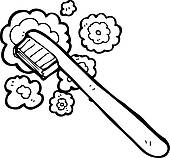 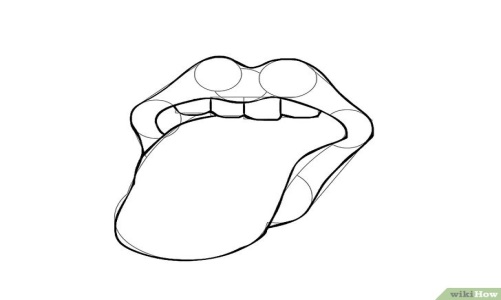        	             
........................................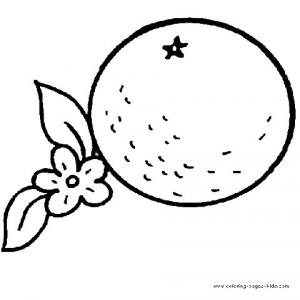 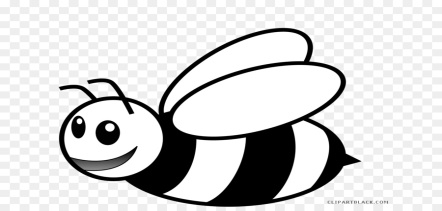 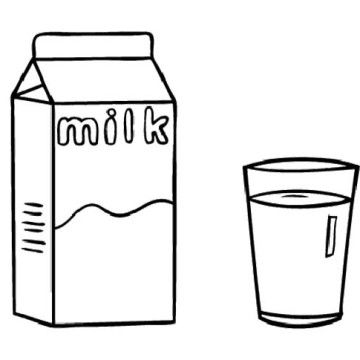 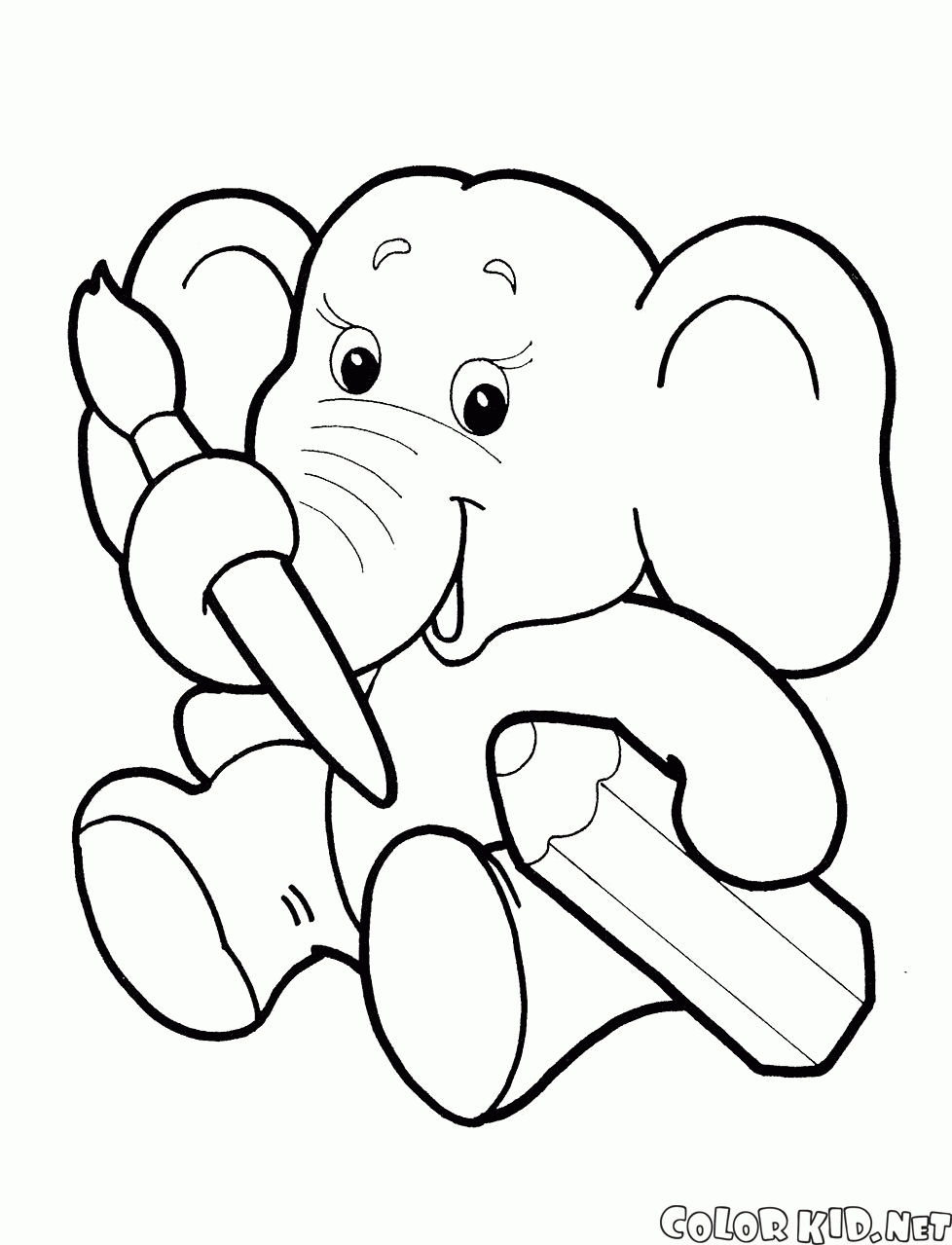 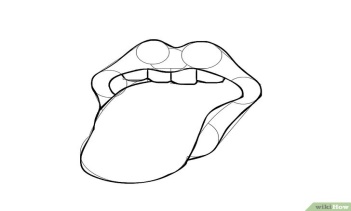 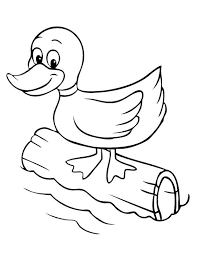 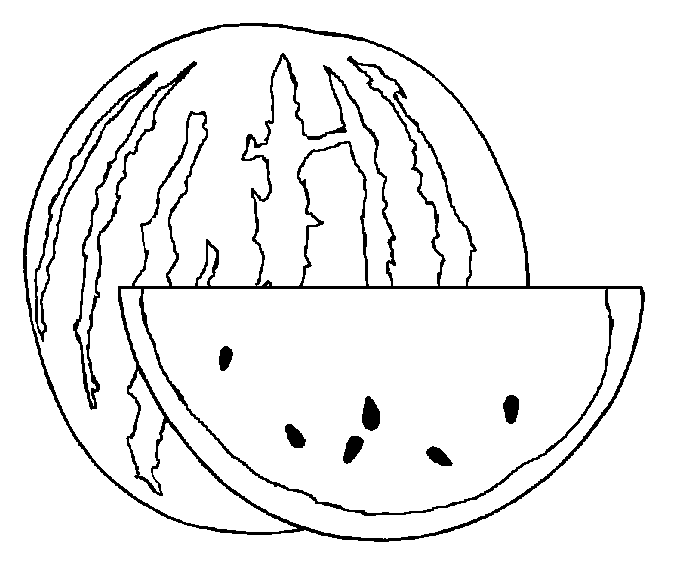 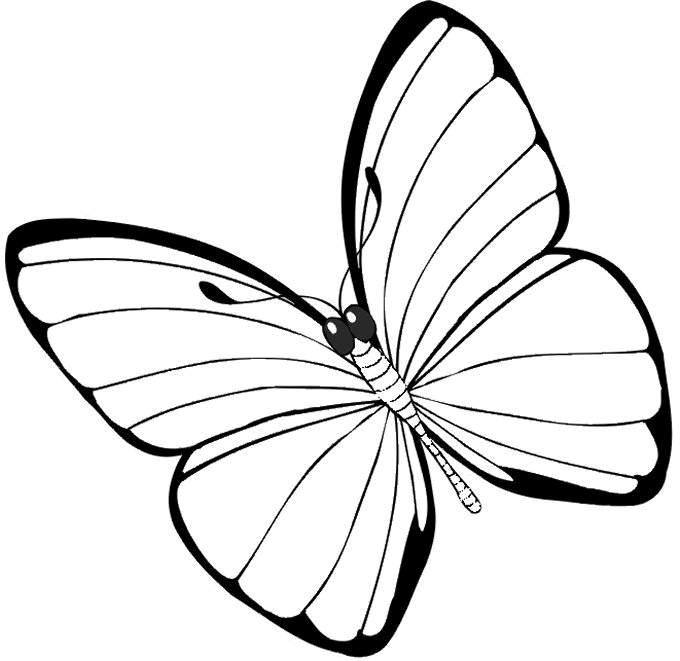 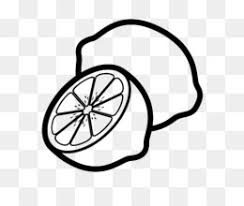 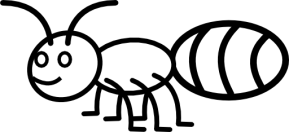 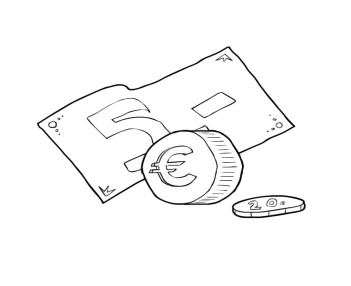 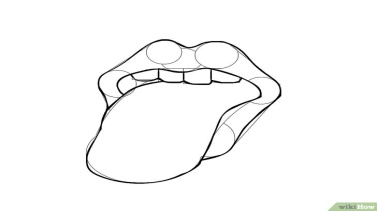 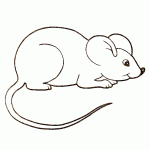 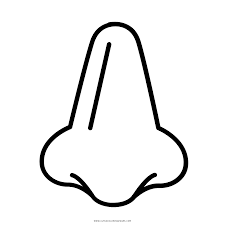 